Name____________________________ Period__________Go to http://phet.colorado.edu/On the left, click “Simulations”Scroll all the way to the bottom and click the LAST simulation – “Waves on a String”Click the play button
I can…Define the parts of a wave.Relate the properties of a wave.Laws of Motion labLaws of Motion labLet’s make some observations to start. What are some things we can change?Select “Manual”. 
Then, click and drag the wrench. Describe how these waves look. (Ex.: is it smooth? Are they fast?)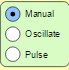 Select “Oscillate”.  Describe these waves and how they are different from “Manual”.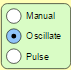 Select “Pulse”. Then, click the green button. 
What happens? How is this different from manual or oscillate?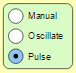 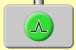 Select “Oscillate” and “No End”. 
What are the 4 properties you can change at the bottom of the screen?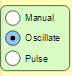 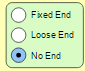 Change the “Amplitude” however you like. What happens?
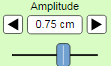 Change the “Amplitude” however you like. What happens?
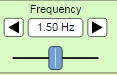 What are the three types of “ends” you can have?Select “Fixed End.” 
List any differences you notice.

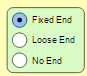 Select “No End.” 
List any differences you notice.

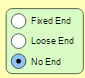 Look around the room. Are there any objects with fixed ends? List them.Now let’s play with amplitude and frequency. What is the current amplitude and frequency? Include UNITS. Press “pause” and sketch the wave.
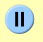  Change the Amplitude to 1.25 cm and press play. Press pause again, and sketch the wave. Change the Frequency to 0.80 Hz (or close) and press play. Press pause again, and sketch the wave.
Compare your sketches from #14 and #15. In COMPLETE sentences, describe how the wave changed.In COMPLETE sentences, describe what happens to a wave if frequency goes UP. (Use the simulation to help you if you need to!)The Quiz!The Quiz!Go to http://join.quizizz.com and enter the game pin on the board to get started! Record your nickname and score below.Go to http://join.quizizz.com and enter the game pin on the board to get started! Record your nickname and score below.